UNIVERSITAS BUDI LUHURUJIAN TENGAH SEMESTERHari		 : Senin, 17 November 2014 Matakuliah	 : Pemprograman VisualKelompok	: C2Jenis Ujian	: Open SlideKetentuan Pengerjaan :Kopikan project  anda di komputer/pc ditempat dlm waktu 5 menit, setelah itu dilarang menggunakan flashdisk Dilarang membuka Project Latihan kalian sebelumnya.Dilarang menggunakan hp, browser/browsing internet.Buat folder dengan penamaan nim_nama_kel_uts. Copas jawaban pada folder ini Setelah selesai, copas/cut folder jawaban ke ftp ://192.168.14.xx  lihat dipapan tulisWaktu pengerjaan kurang lebih 120menit.Dilarang bekerjasama, dilarang mencontek, dilarang bertanya kepada teman, dilarang berisik/gaduh. Jika melakukan hal tersebut, nilai -5Jika penamaan folder dan project vb tidak sesuai maka, hasil yang kalian telah kerjakan tidak dikoreksi .ftp langsung akan ditutup dalam waktu lima menit, jadi 5 menit waktu kalian untuk copas/cut folder jawaban ke ftp, jika terlewat tidak ada tambahan waktu untuk mengumpulkan jawaban SOAL Buatlah Project vb.net dengan nama project UTS_NIm_Nama_Kel_jenis soal contoh UTS_13xxxx_Bedu_C2_Bbuatlah sebuah form untuk menghitung gaji karyawan sebagai berikut :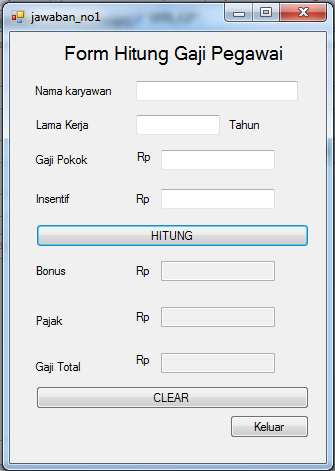 Ketentuan sebagai berikut :form diberi nama dengan jawaban_no1penamaan object diawali dengan inisial nama kalian contoh jaya_nmkaryawan.text dan seterusnya kecuali labelbonus pajak dan gaji pokok tidak boleh diketik manualjika tombol hitung diklik maka :bonus  = 10% * insentif * lama kerjapajak = 10% * (gajipokok + insentif + bonus)gaji total = gajipokok + insentif + bonus - pajakbuatlah sebuah form sederhana untuk menghitung perbandingan usia sebagai berikut :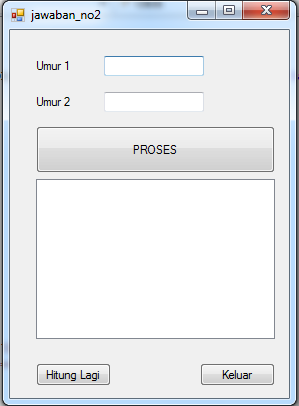 Ketentuan :beri nama form jawaban_no2beri nama masing2 object  dengan inisial nama masing2jika diklik proses akan tampil sebagai berikut :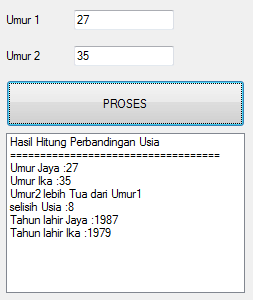 Isikan umur 1 nama kalian dan umur 2 nama teman kalianhasil perbandingan umur1 dan umur2selisih antar umurtahun lahir 1 = tahun sekarang – umur1tahun lahir2 = tahun sekarang – umur2buatlah sebuah program perulangan sebagai berikut : nama form jawaban_no3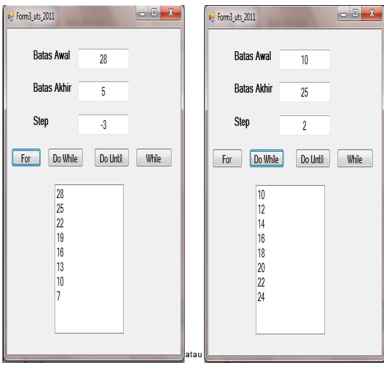 buatlah tampilan menu sebagai berikut : nama form jawaban_no4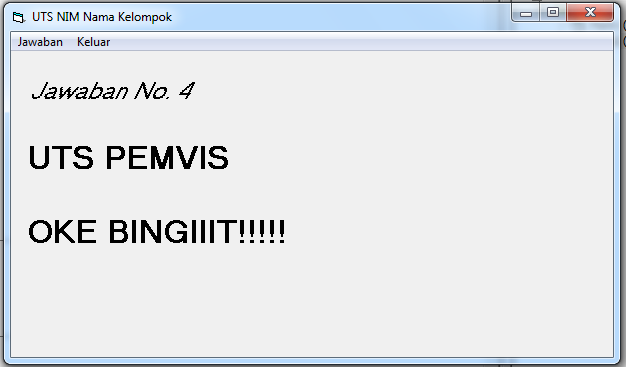 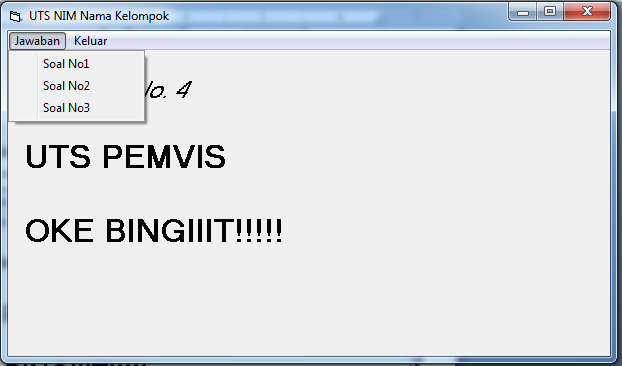 Ketentuan :Jika diklik soal no 1 maka akan menampilkan form jawaban_no1 dan seterusnyaJika diklik keluar maka akan keluar dari program yang dibuatProgram yang pertama kali muncul adalah menu.“ Selamat Mengerjakan ”  